1991. gada barikāžu muzeja direktoram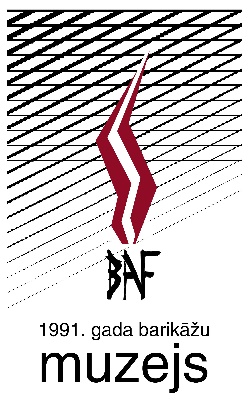 Renāram ZaļajamRīgā, Krāmu ielā 3___________________________________(vārds, uzvārds)_______________________________________________( personas kods)_______________________________________________(deklarētās dzīvesvietas adrese, pasta indekss)_______________________________________________(tālruņa nr., e – pasts)Iesniegums.Lūdzu atļaut iepazīties ar 1991. gada barikāžu muzeja krājuma materiāliem par tēmu:Mērķis 										Noteikumi:Muzeja krājuma materiālu publicēšanai nepieciešama muzeja direktora atļauja.Izstādot materiālus, obligāta ir atsauce uz 1991. gada barikāžu muzeja krājuma materiāliem.Maksa par pakalpojumu saskaņā ar cenrādi.Ar muzeja krājuma materiālu izmantošanas noteikumiem iepazinos un apņemos tos pildīt.	Pieprasītāja paraksts 					Datums 						